January 14, 2018                      	                      		                                Faith Baptist Church The Word                                                                                                          Matt Culbertson, Senior Pastor"The Blessings of the Word"2 Timothy 3:12-17The primary manifestation of God in our lives is through the _______________ of God established in our hearts by the _________________ of God.	(2 Timothy 3:16-17; Psalm 119:103-105; John 16:13)2018 Focus"God what do you want to teach me about You?"The Word1. The Word is true and establishes ______________ in our lives.	(2 Timothy 3:1-6, 12-13)2. The Word is God's tool for ___________________,      ____________________ and _______________________.	(2 Timothy 3:14-17; Romans 10:17, 12:2)Introduction of S. O. A. PBegin now; My God time: ________________ My God place:________________Do not get discouraged; stick with it!Find someone else to join with youJanuary 14, 2018                      	                      		                                Faith Baptist Church The Word                                                                                                          Matt Culbertson, Senior Pastor"The Blessings of the Word"2 Timothy 3:12-17The primary manifestation of God in our lives is through the _______________ of God established in our hearts by the _________________ of God.	(2 Timothy 3:16-17; Psalm 119:103-105; John 16:13)2018 Focus"God what do you want to teach me about You?"The Word1. The Word is true and establishes ______________ in our lives.	(2 Timothy 3:1-6, 12-13)2. The Word is God's tool for ___________________,      ____________________ and _______________________.	(2 Timothy 3:14-17; Romans 10:17, 12:2)Introduction of S. O. A. PBegin now; My God time: ________________ My God place:________________Do not get discouraged; stick with it!Find someone else to join with youWhat is S.O.A.P.?
S.O.A.P. stands for Scripture, Observation, Application and Prayer. It is a way of getting more out of your time in God's word.  It's quite simple. When you sit for your daily quiet time, read the bible and underline or make note of any verse or verses that jump out at you with special significance. This is the basis for diving deeper and using S.O.A.P.

 Scripture Type in or write the verse or verses that stuck out to you in your reading.  Try writing them in our own words.

 Observation What did you observe about the scripture that struck you. This can be one sentence or a whole book. 

 Application How can you apply the observation so that it affects your life today?  “God what did you teach me today about YOU?” 

 Prayer Write out a prayer to God based on what you just learned and ask Him to guide you as apply this truth in your life.   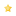 S.O.A.P.  Reading Guide for January 15-19, 2018:WEEK 1               CLASSIC READING PLAN             EXPRESS READING PLAN           HIS KIDZ READING PLAN Mon/Jan 15      Gen. 1, Prov. 1, 2, Gal. 1 	  Gen. 1, Prov. 1:7-9, Gal. 1: 6-17            Prov. 1:7-9 Tues/ Jan 16      Gen. 2-3, Prov. 3, Gal. 2 	  Gen. 3, Prov. 3:1-12, Gal. 2:16-21 	      Prov. 3:1-12 Wed/Jan 17       Gen. 4, Prov. 4, Gal. 3-4 	  Gen. 4:1-15, Prov. 4:1-5, Gal. 3:1-9      Prov. 4:1-5 Thurs/Jan 18     Gen. 5-6, Prov. 5, Gal. 5 	  Gen. 6, Prov. 5:21-23, Gal. 5:16-26      Prov. 5:21-23 Fri/Jan 19           Gen. 7, Prov. 6-7, Gal. 6 	  Gen. 7, Prov. 6:16-19, Gal. 6 	      Prov. 6:16-19Sat.Sun.Faithfestus.com for January 2018 Reading Guide and S.O.A.P. templateAdditional resources at soapstudy.comWhat is S.O.A.P.?
S.O.A.P. stands for Scripture, Observation, Application and Prayer. It is a way of getting more out of your time in God's word.  It's quite simple. When you sit for your daily quiet time, read the bible and underline or make note of any verse or verses that jump out at you with special significance. This is the basis for diving deeper and using S.O.A.P.

 Scripture Type in or write the verse or verses that stuck out to you in your reading.  Try writing them in our own words.

 Observation What did you observe about the scripture that struck you. This can be one sentence or a whole book. 

 Application How can you apply the observation so that it affects your life today?  “God what did you teach me today about YOU?” 

 Prayer Write out a prayer to God based on what you just learned and ask Him to guide you as apply this truth in your life.   S.O.A.P.  Reading Guide for January 15-19, 2018:WEEK 1               CLASSIC READING PLAN             EXPRESS READING PLAN           HIS KIDZ READING PLAN Mon/Jan 15      Gen. 1, Prov. 1, 2, Gal. 1 	  Gen. 1, Prov. 1:7-9, Gal. 1: 6-17            Prov. 1:7-9 Tues/ Jan 16      Gen. 2-3, Prov. 3, Gal. 2 	  Gen. 3, Prov. 3:1-12, Gal. 2:16-21 	      Prov. 3:1-12 Wed/Jan 17       Gen. 4, Prov. 4, Gal. 3-4 	  Gen. 4:1-15, Prov. 4:1-5, Gal. 3:1-9      Prov. 4:1-5 Thurs/Jan 18     Gen. 5-6, Prov. 5, Gal. 5 	  Gen. 6, Prov. 5:21-23, Gal. 5:16-26      Prov. 5:21-23 Fri/Jan 19           Gen. 7, Prov. 6-7, Gal. 6 	  Gen. 7, Prov. 6:16-19, Gal. 6 	      Prov. 6:16-19Sat.Sun.Faithfestus.com for January 2018 Reading Guide and S.O.A.P. templateAdditional resources at soapstudy.com